SUPL
PONDĚLÍ 13. 2. 

Nepřítomni:  		MÁDLOVÁ
 	
 
Nepřítomné třídy:      DOZOR / ŠATNY / 7:30 – 8:00:		EISNER
DOZOR / ŠATNY / VELKÁ PŘESTÁVKA:	DVOŘÁK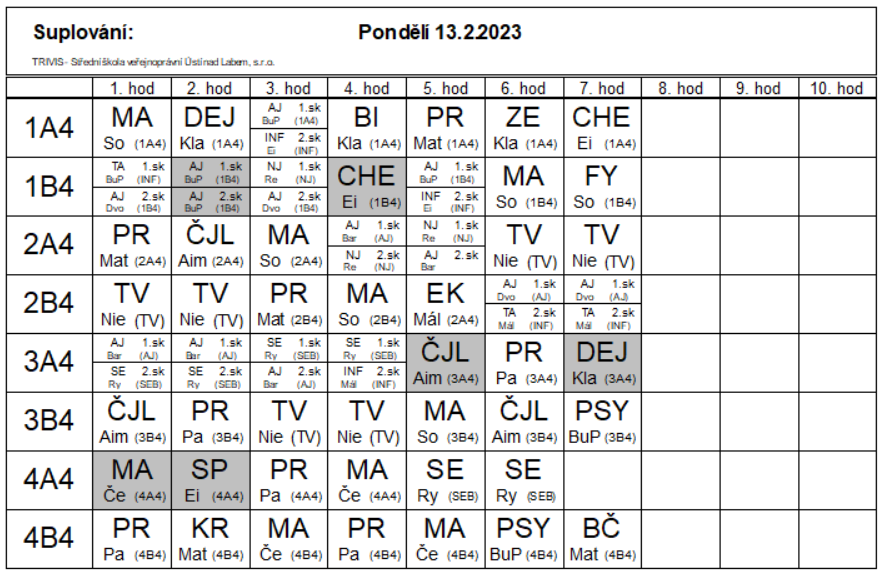 